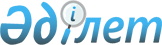 О мерах по ускорению процесса обмена и выдачи паспортов и удостоверений личности гражданам Республики КазахстанП о с т а н о в л е н и е Правительства Республики Казахстан от 18 сентября 1996 г. N 1137



          В целях активизации процесса документирования населения
Республики Казахстан паспортами и удостоверениями личности
Правительство Республики Казахстан ПОСТАНОВЛЯЕТ:




          1. Министерству внутренних дел Республики Казахстан:




          до конца 1997 года создать региональный центр документирования
населения в г.Акмоле, в течение 1998 года - в г.Уральске;




          разрешить до конца 1998 года средства от реализации населению
паспортов и удостоверений личности, поступившие на специальный счет,
использовать на развитие органов Министерства внутренних дел
Республики Казахстан сверх средств. предусмотренных в установленном
порядке в республиканском бюджете на соответствующий финансовый 
год.
<*>



          Сноска. Абзац третий - в редакции постановления Правительства
РК от 13 августа 1997 г. N 1255  
 P971255_ 
 .




          2. Акимам областей, города Алматы принять меры по выделению
паспортным подразделениям органов внутренних дел ассигнований на
содержание дополнительной штатной численности, обеспечению их
помещениями, отвечающими требованиям по приему граждан, а также
необходимым оборудованием и оргтехникой на период массового
документирования населения.




          3. Внести в постановление Кабинета Министров Республики
Казахстан от 5 апреля 1993 г. N 256  
 P930256_ 
  "Об утверждении Положения
о паспортной системе в Республике Казахстан" (САПП Республики
Казахстан, 1993 г., N 10, ст.124) следующее изменение:




          пункт 5 изложить в следующей редакции:




          "5. Замену паспортов старого образца на паспорта и
удостоверения личности нового образца граждан Республики Казахстан
завершить до 31 декабря 1998 года".









                      Премьер-Министр




                  Республики Казахстан








					© 2012. РГП на ПХВ «Институт законодательства и правовой информации Республики Казахстан» Министерства юстиции Республики Казахстан
				